HỢP ĐỒNG THIẾT KẾ LOGO-  Căn cứ Bộ luật dân sự của nước Cộng Hòa Xã Hội Chủ Nghĩa Việt Nam được Quốc Hội thông qua ngày 14/06/2005- Căn cứ Luật Thương mại số 36/2005/QH11 của nước Cộng Hòa Xã Hội Chủ Nghĩa Việt Nam được Quốc Hội thông qua ngày 14/06/2005Sau khi xem xét yêu cầu của khách hàng và khả năng cung cấp dịch vụ của Công ty  Cổ phần 3B Việt Nam Chúng tôi gồm: Hai bên thống nhất ký kết hợp đồng với các điều khoản sau đây:ĐIỀU 1: DỊCH VỤ VÀ ĐIỀU KIỆN CUNG CẤPBên B xây dựng cho bên A một nhãn hiệu (logo) .Phương thức thực hiện Bên B tiến hành khảo sát, tiếp nhận yêu cầu và triển khai thiết kế kể từ ngày kí hợp đồng. Bên B hoàn chỉnh và bàn giao cho bên A ngay khi bên A thống nhất và đồng ý với nhãn hiệu do bên B thiết kế. Chi phí cụ thể:( Bằng chữ : …đồng chẵn./.) ĐIỀU 2: THỜI HẠN VÀ HÌNH THỨC THANH TOÁN2.1 Thời hạn thực hiện Hợp đồng là trong vòng 10 ngày kể từ ngày kí, thời gian có thể kéo dài nếu bên A chưa đồng ý với bản đầu tiên do bên B thiết kế.2.2 Hình thức thanh toán:Bên A tạm ứng trước cho bên B 50% tổng giá trị hợp đồng ngay khi hai bên ký kết hợp đồng, tương đương với số tiền là: …VNĐ ( Bằng chữ : …đồng chẵn./.).Chi phí còn lại sẽ thanh toán sau khi nghiệm thu và bàn giao sản phẩm, tương đương với số tiền  là: … VNĐ ( Bằng chữ : …đồng chẵn./.).2.3.Bên A thanh toán cho Bên B thông qua hình thức tiền mặt hoặc chuyển khoản.ĐIỀU 3: TRÁCH NHIỆM CỦA BÊN A 3.1 Có trách nhiệm ký nhận các biên bản nghiệm thu hoặc ghi nhớ công việc khi bên B thực hiện các công việc tại Điều I của hợp đồng này.3.2 Cung cấp đầy đủ và trung thực mọi tài liệu thông tin phục vụ cho việc xây dựng nhãn hiệu của bên B.3.3 Bên A hoàn toàn chịu trách nhiệm trước pháp luật về nội dung mà bên B thiết kế theo yêu cầu của bên A.3.4 Tạo điều kiện thuận lợi nhất để bên B có thể bàn giao sản phẩm đúng tiến độ theo tinh thần của hợp đồng.ĐIỀU 4: TRÁCH NHIỆM CỦA BÊN BCam kết cung cấp dịch vụ theo đúng nội dung đã thoả thuận trong điều I của hợp đồng này.4.2 Trường hợp xảy ra sự cố, hai bên có trách nhiệm phối hợp tìm hiểu nguyên nhân sự cố và tiến hành khắc phục sự cố ngay lập tức. 4.3Hướng dẫn Bên A sử dụng và lưu giữ.ĐIỀU 5: KẾT QUẢ VÀ NGHIỆM THU5.1Sau khi bên B đã hoàn thành sản phẩm theo yêu cầu của bên A thì hai bên sẽ tiến hành bàn giao và nghiệm thu sản phẩm.5.2 Bên A phải cử cán bộ có chuyên môn để nghiệp thu sản phẩm khi bên B có yêu cầu bàn giao sản phẩm.5.3Khi hai bên đã bàn giao và nghiệm thu sản phẩm thì bên A không được yêu cầu bên B sửa đổi, nếu bên A có nhu cầu sửa đổi thì phải trả chi phí cho yêu cầu đó.ĐIỀU 6: TẠM NGƯNG, TẠM NGẮT, THAY ĐỔI NỘI DUNGTạm cắt- Bên B sẽ tạm dừng xây dựng cho bên A nếu bên A vi phạm các điều khoản qui định trong hợp đồng này- Bên B chỉ tiếp tục xây dựng sau khi bên A chấm dứt việc vi phạm các điều khoản qui định trong hợp đồng này và nộp đầy đủ các khoản phí phát sinh do việc vi phạm (nếu có)- Phí vi phạm hợp đồng được tính theo qui định của văn bản pháp luật hiện hành6.2.Thay đổi nội dung Hợp đồng- Mọi thay đổi liên quan đến Hợp đồng phải có văn bản đề nghị Bên kia trước 15 ngày để giải quyết.-  Mọi chi phí phát sinh cho thay đổi Hợp đồng do nguyên nhân từ Bên nào thì Bên đó có trách nhiệm thanh toán.ĐIỀU 7: ĐIỀU KHOẢN THI HÀNH 7.1 Hai bên cam kết thực hiện đúng các điều khoản của hợp đồng, bên nào vi phạm sẽ phải chịu trách nhiệm theo quy định của pháp luật.7.2 Trong quá trình thực hiện, nếu có vướng mắc gì thì hai bên chủ động thương lượng giải quyết trên tinh thần hợp tác, tôn trọng lẫn nhau. Nếu hai bên không tự giải quyết được sẽ thống nhất chuyển vụ việc tới Toà Kinh tế Toà án nhân dân Thành phố Hà nội để giải quyết.ĐIỀU 7: ĐIỀU KHOẢN THI HÀNH Hai bên cam kết thực hiện nghiêm túc các điều khoản đã thỏa thuận trên, không được đơn phương thay đổi hoặc hủy bỏ hợp đồng, bên nào không thực hiện hoặc đơn phương chấm dứt thực hiện hợp đồng mà không có lý do chính đáng thì sẽ bị phạt tới 12 % tổng giá trị của hợp đồng bị vi phạm . Bên nào vi phạm các điều khoản trên đây sẽ phải chịu trách nhiệm vật chất theo quy định của các văn bản pháp luật có hiệu lực hiện hành về phạt vi phạm chất lượng, số lượng, thời gian, địa điểm, thanh toán, Mức phạt cụ thể do hai bên thỏa thuận dựa trên khung phạt nhà nước đã quy định trong các văn bản pháp luật về hợp đồng kinh tế.  Hợp đồng này được lập thành 02 (hai) bản có giá trị pháp lý như nhau: Bên A giữ 01 bản, Bên B giữ 01 bản  ĐẠI DIỆN BÊN A		                                     ĐẠI DIỆN BÊN B   (Chữ ký, họ tên và đóng dấu (nếu có)			  (Chữ ký, họ tên và đóng dấu (nếu có))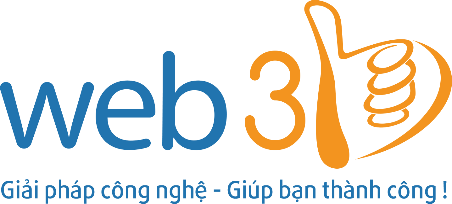 THIETKEWEB3B.COMHợp đồng số …T/DS/3BCỘNG HOÀ XÃ HỘI CHỦ NGHĨA VIỆT NAMĐộc lập - Tự do - Hạnh phúc----------------------------Hà Nội, ngày …tháng …năm …BÊN A: …Mã số thuế:…Địa chỉ:…Người đại diện: Ông/Bà       …                                          Chức vụ: …Điện thoại:…Email:…Số tài khoản: …                                     Chủ tài khoản : …Tại ngân hàng:…BÊN B:CÔNG TY CỔ PHẦN 3B VIỆT NAM Mã số thuế:0108025218Địa chỉ:Tầng 4, Lô 06 khu 4.1CC ngõ 23 Lê Văn Lương, Phường Nhân Chính, Quận Thanh Xuân, Thành Phố Hà NộiNgười đại diện: Ông BÙI VĂN NGỌC                          Chức vụ: Giám ĐốcĐiện thoại:02462.590.333 – 0981.631.777   Email:Số tài khoản:info@web3b.com 19134328039017                            CTK : Công ty cổ phần 3B Việt NamTại ngân hàng :Ngân hàng TMCP Kỹ thương Việt Nam - Techcombank chi nhánh Nguyễn Thị Định -  Hà Nội.STTKhoản mụcSố lượngĐơn giá(VNĐ)Thành tiền(VNĐ)Ghi chú1Xây dựng bộ nhận dạng thương hiệu Bộ tài liệu quy chuẩn logo………2Bàn giao file .ai, .jpg, .png, .pdf và hướng dẫn sử dụng01 Miễn phíMiễn phíTổng cộngTổng cộng…………VAT 10%VAT 10%…………Thành tiềnThành tiền…………